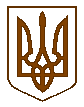                                                  УКРАЇНАОДЕСЬКА ОБЛАСТЬАРЦИЗЬКА РАЙОННА ДЕРЖАВНА АДМІНІСТРАЦІЯВІДДІЛ  ОСВІТИ, МОЛОДІ ТА СПОРТУНАКАЗ11.09.2017									№ 267/ОДПро  організацію  навчально-виховного  процесу  за  груповою  формою Відповідно  до  ст. 13, 29  Закону  України  «Про  загальну  середню  освіту»,  наказу  МОН  України  від  12.01.2016 р. №8  «Про  затвердження  Положення  про  індивідуальну  форму  навчання  в  загальноосвітніх  навчальних  закладах»,  п.45 Положення  про  загальноосвітній  навчальний  заклад, з  метою  забезпечення  комфортних  умов  для  отримання  гарантованою  державою  права  на  загальну  середню  освіту  та  враховуючи  клопотання  Плоцького  НВК «ЗШ  І-ІІ ступенів – ДНЗ» НАКАЗУЮ: Дозволити  адміністрації  Плоцького  НВК  організувати   навчально-виховний  процес  для  учнів  5  класу  у  груповій  формі  в  межах  годин, необхідних   для  організації  індивідуального  навчання.Директору  Плоцького  НВК «ЗШ І-ІІ ступенів – ДНЗ» (Ніколова Р.З.).Увести  у  розклад  школи  розклад  для  групи  учнів 5 кл.Стан  навчально-виховного  процесу  груп  учнів  5  класу  фіксувати  у  класному  журналі  для  5-11 кл. Призначити  відповідальну  особу  за координацію  роботи  вчителів,   які  працюють  з  групою  учнів  5  класу.Контроль  за  виконанням  даного  наказу   залишаю за собою.Начальник   відділу                                                      О.П. Стоянова 